Datalijst papiercontainer 2020 - 20215 10 2020 t/m 9 10 2020 ( week 41)7 12 2020 t/m 11 12 2020 ( week 50)8 02 2021 t/m 12 02 2020 (week 6)19 04 2021 t/m 23 04 2021 (week 16)31 05 2021 t/m 4 06 2021 (week 22)5 07 2021 t/m 9 07 2021 (week 27)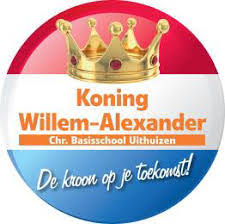 